ATIVIDADES DE LÍNGUA PORTUGUESA-5º ANO- 16/04/2020Separe as sílabas das palavras e classifique-as  quanto ao número de sílabas (monossílaba, dissílaba, trissílaba, polissílaba)

mês __________________________________________________________________
construção ____________________________________________________________
nascimento ____________________________________________________________
noite _________________________________________________________________
sol ___________________________________________________________________
pacote ________________________________________________________________
passarinho ______________________________________________________________
casca __________________________________________________________________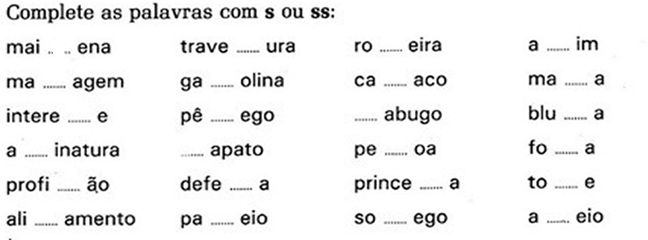 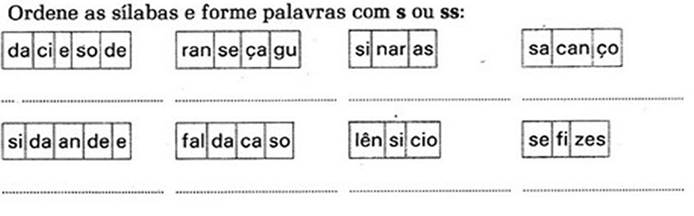 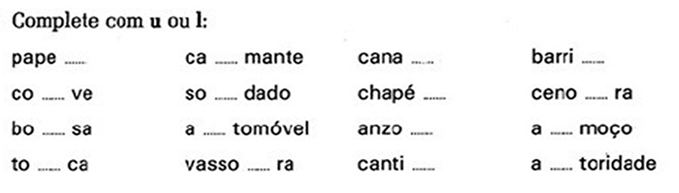 Complete a loteria: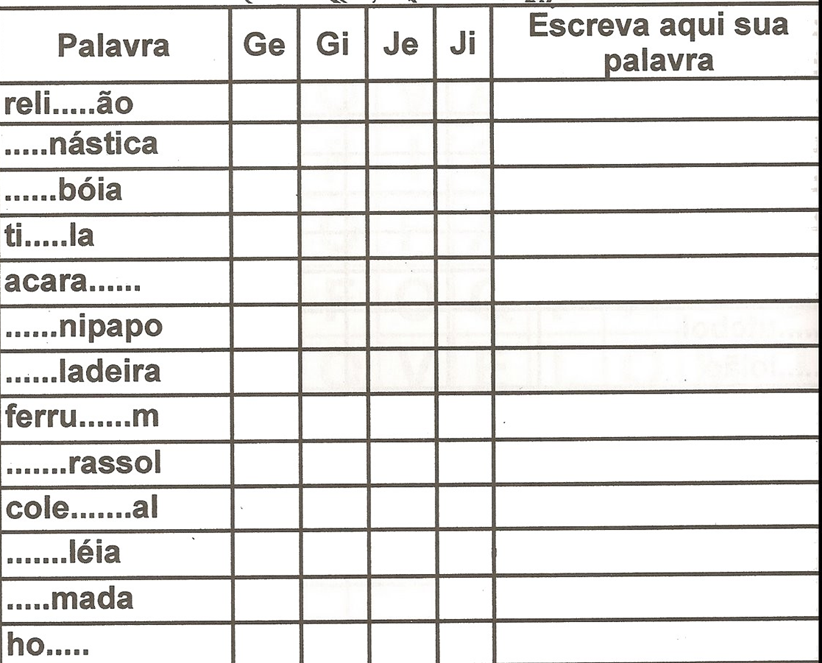 OFICINA DO XOs carros estão perdidos e naõ sabem em qual box entrar.De acordo com os sons do X, escreva em cada box o carro que deverá entrar: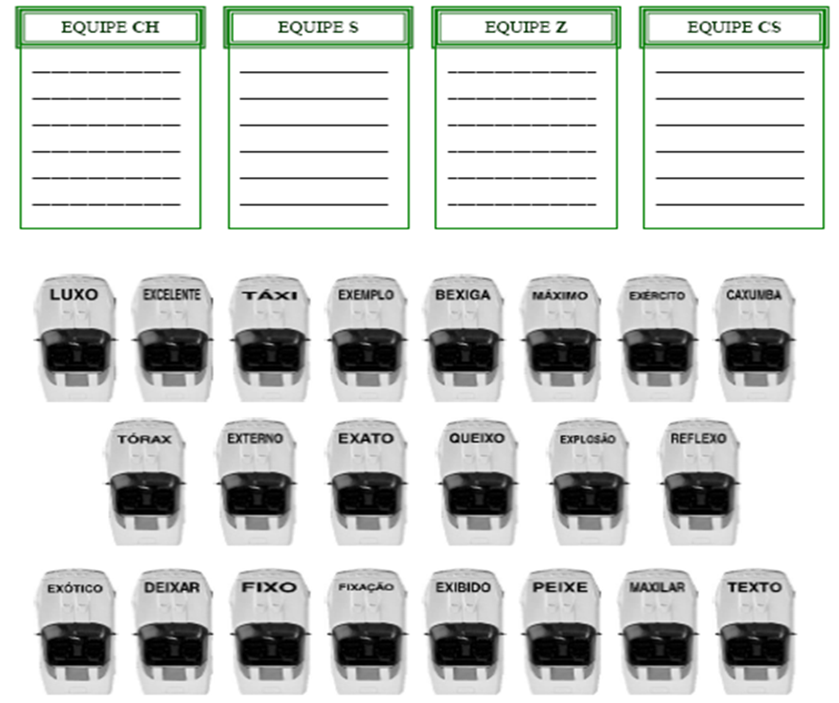   ATIVIDADES DE MATEMÁTICA-5º AN0- 16/04/2020Resolva as operações no caderno e pinte a coluna com o resultado correto:                         Loteria de OperaçõesBOM TRABALHO!!!!OPERAÇÕESCOLUNA 1COLUNA DO MEIOCOLUNA 2250+328=580578588694+368=1.0621.6201.6021.208+1.367+599=3.4253.2753.1742.610+1.984+845=5.4395.5435.6495.875+3.416+1.327=10.81810.61810.7281.000 - 648=3524524482.500 -1.367=1.2671.1331.2378.912 - 6.874=2.1421.1622.03810.000 - 7.869=3.2412.1313.86912.603 - 9.429=3.1743.2844.1849.872 x 6=59.33259.23260.3425.647 x 8=45.17646.27645.3671.238 x 24=29.64630.61229.7122.409 x 37=89.13390.23389.1033.207 x 18=56.27658.83657.726